ИНФОРМАЦИЯо работе администрации Спешневскогосельского поселения с обращениями граждан и об организацииличного приёма за 9 месяцев  2022 год  в сравнении с 9 месяцами 2021 года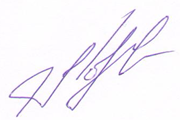 Глава администрации                                                                             С. В. Лемягов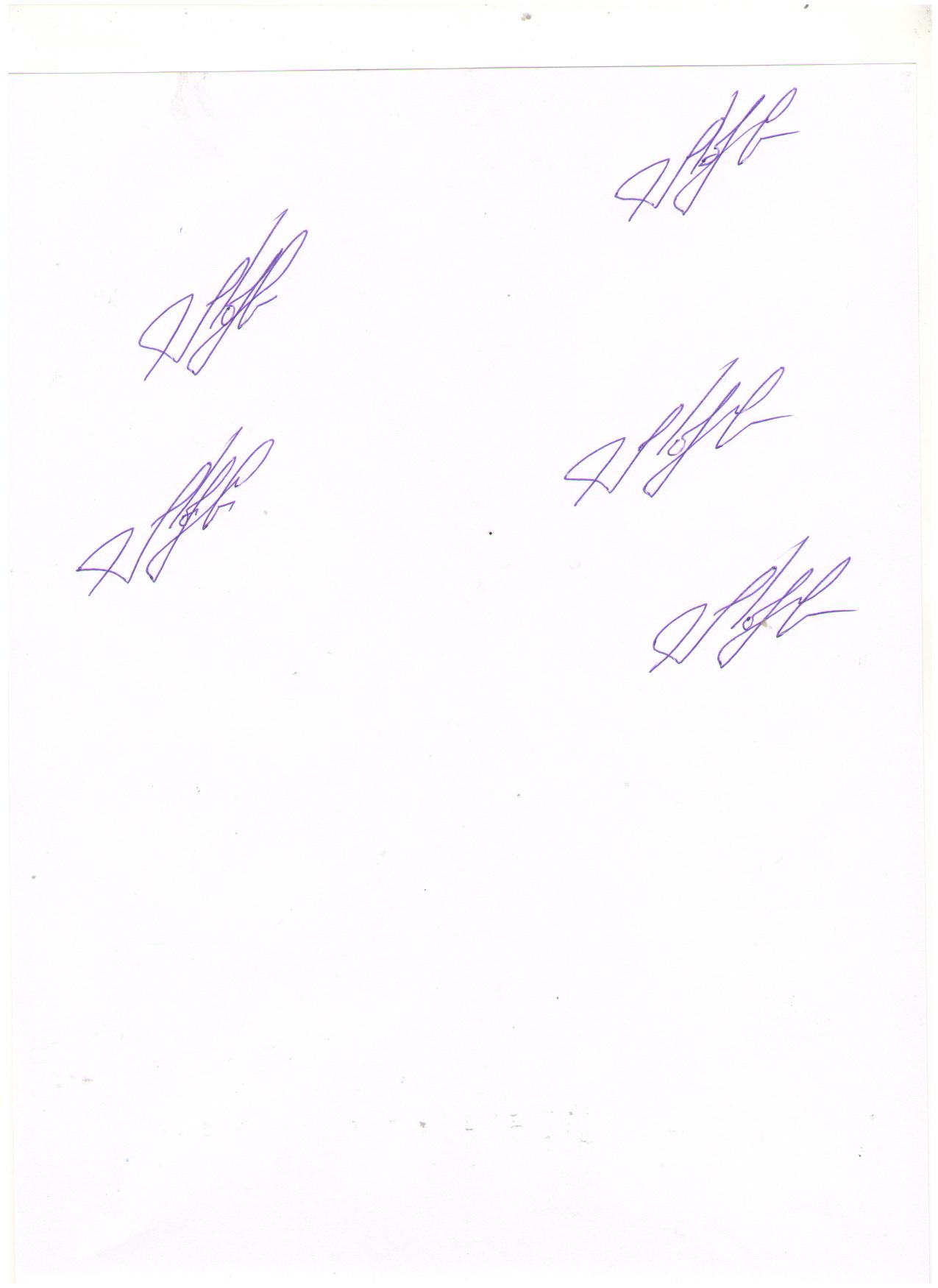 202220211. Всего поступило писем4-    в том числе:--    через вышестоящие организации--    от заявителей4-    повторных--2. Всего рассмотрено писем4-    в том числе:--    работниками аппарата (всего)4-    с выездом на место--    факты подтвердились--    решено положительно4-    рассмотрено с обещанием решить    положительно--    рассмотрено писем с нарушением    срока--3. Принято посетителей на личном приеме    (всего)1111    удовлетворено устных просьб11104. Всего обсуждено на совещаниях    вопросов, связанных с рассмотрением    письменных и устных обращений граждан-15. Проведено сходов граждан и Дней    открытого письма1096. Проведено выездных приёмов в сельской    администрации руководителями района6 6    Принято граждан2042    Решено положительно вопросов1112